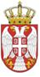 	       Република СрбијаОСНОВНА ШКОЛА „КРАЉ ПЕТАР  I“          Ниш, Војводе Путника бр. 1             Број: 610-285/4-2021-05          Датум: 15.03. 2021. годинеНа основу члана 9. став 2. и члана 34. ст. 1, 2, 12, 14. и 16. Закона о уџбеницима („Службени гласник РС“, број 27/18), Каталога уџбеника за трећи и седми разред основног образовања и васпитања број 650-02-00019/2021-07 од 10.2.2021. године, Каталога уџбеника за четврти и осми разред основног образовања и васпитања број 650-02-00035/2021-07 од 3.3.2021. године, Листе додатних наставних средстава, дидактичких средстава и дидактичких игровних средстава од септембра 2016. године, Листе додатних наставних средстава, дидактичких средстава и дидактичких игровних средстава до августа 2016. године, члана 127. став 2. тач. 7) и 8) Статута Основне школе „Краљ Петар I“ Ниш (дел. бр. 610–1033/9–2019–04 од 27. 06. 2019. године), Наставничко веће Основне школе „Краљ Петар I“  Ниш, на седници одржаној дана 15.03.2021. године, донело јеО Д Л У К УУсваја се предлог стручног већа разредне наставе и припремног предшколског програма  да се за 3. разред почев од школске 2021/2022. године користе следећи уџбеници:Усваја се предлог стручног већа разредне наставе и припремног предшколског програма  да се за 4. разред почев од школске 2021/2022. године користе следећи уџбеници:Усвајају се предлози стручних већа за област предмета да се за 7. разред почев од школске 2021/2022. године користе следећи уџбеници:Усвајају се предлози стручних већа за област предмета да се за 8. разред почев од школске 2021/2022. године користе следећи уџбеници:5. Сви уџбеници одобрени су од стране министра просвете, науке и технолошког развоја и налазе се у Каталогу уџбеника за трећи и седми разред основног образовања и васпитања број 650-02-00019/2021-07 од 10.2.2021. године и Каталогу уџбеника за четврти и осми разред основног образовања и васпитања број 650-02-00035/2021-07 од 3.3.2021. године.6. Сва додатна наставна средства увршћена у Листу додатних наставних средстава, дидактичких средстава и дидактичких игровних средстава од септембра 2016. године и Листу додатних наставних средстава, дидактичких средстава и дидактичких игровних средстава до августа 2016. године  и објављена на званичној интернет страници Завода за унапређивање образовања и васпитања.7.	Податке о изабраним уџбеницима, школа ће унети у електрониски регистар     уџбеника, који води Министарство.О  б  р  а  з  л  о  ж  е  њ  еЧланом 34. став 2. Закона о уџбеницима прописано је  да одлуку о избору уџбеника доноси наставничко веће на образложен предлог стручних већа за области предмета, односно стручног већа за разредну наставу, а ставом 12. истог члана да се избор уџбеника врши за период од четири школске године. Чланом 34. став 14. Закона о уџбеницима прописано да за школску годину у којој се први пут примењује нови програм наставе и учења, уџбеници се бирају на период од једне школске године, а ставом 1. истог члана да школа из Каталога уџбеника бира уџбеник за сваки предмет у сваком разреду, о чему обавештава Савет родитеља.Чланом 9. став 2. Закона о уџбеницима прописано је  одлуку о потреби за додатним наставним средствима доноси  наставничко веће на образложени предлог стручних већа.Чланом 127. став 2. тач. 7) и 8) Статута Основне школе „Краљ Петар I“ Ниш прописано је да Наставничко веће одлучује о избору уџбеничког комплета којег чине уџбеник и друга наставна средства за одређени предмет који ће се користити у Школи на период од четири године  и о потреби набавке додатних наставних средстава на образложени предлог стручних већа. Ценећи наведене прописе и образложени предлог стручних већа за области предмета Основне школе „Краљ Петар I“ Ниш, односно Стручног већа за разредну наставу и припемни предшколски програм Основне школе „Краљ Петар I“ Ниш, Наставничко веће Основне школе „Краљ Петар I“ Ниш на седници одржаној 15.03.2021. године, донело је одлуку као у изреци. Савет родитеља на седници одржаној дана 18. 03.2021. године обавештен је о изабраним уџбеницима и периоду на који су изабрани.За Наставничко већедиректор_____________________ Роберт ЏунићРБНазив предметаНазив уџбеничке јединицеИздавачБрој и датум решења министраСрпски језик Читанка 3,Вулкан издаваштво650-02-00285/2020-07 од 19.1.2021.Српски језик Граматика 3Вулкан издаваштво650-02-00285/2020-07 од 19.1.2021.Српски језик Радна свеска уз Читанку и ГраматикуВулкан издаваштво650-02-00285/2020-07 од 19.1.2021.МатематикаМатематика 3 – уџбеник Вулкан издаваштво650-02-00419/2019-07од 30.12.2019.МатематикаМатематика 3 – радна свескаВулкан издаваштво650-02-00419/2019-07од 30.12.2019.Природа и друштво Природа и друштво 3, уџбеник Вулкан издаваштво650-02-00432/2019-07од 10.1.2020.Музичка култураМузичка култура 3Вулкан издаваштво650-02-00385/2019-07од 25.11.2019.Ликовна култураЛиковна култура 3Вулкан издаваштво650-02-00433/2019-07од 3.12.2019.Енглески језикOur Discovery Island 2Pearson Akronolo650-02-00541/2019-07 од 10.1.2020.РБНазив предметаНазив уџбеничке јединицеИздавачБрој и датум решења министраСрпски језик Читанка 4,Вулкан издаваштво650-02-00201/2020-07 од 4.12.2020.Српски језик Граматика 4Вулкан издаваштво650-02-00201/2020-07 од 4.12.2020.Српски језик Радна свеска уз Читанку и ГраматикуВулкан издаваштво650-02-00201/2020-07 од 4.12.2020.МатематикаМатематика 4 – уџбеник Вулкан издаваштво650-02-00248/2020-07од 17.12.2020.МатематикаМатематика 4 – радна свескаВулкан издаваштво650-02-00248/2020-07од 17.12.2020.Природа и друштво Природа и друштво 4, уџбеник Вулкан издаваштво650-02-00321/2020-07од 19.1.2021.Музичка култураМузичка култура 4Вулкан издаваштво650-02-00385/2019-07од 25.11.2019.Ликовна култураЛиковна култура 4Вулкан издаваштво650-02-00154/2020-07од 4.9.2020.Енглески језикDiscover English 1Pearson Akronolo650-02-00120/2020-07 од 26.10.2020.РБНазив предметаНазив уџбеничке јединицеИздавачБрој и датум решења министраСрпски језик Читанка 7Вулкан издаваштво650-02-00367/2019-07од 16.12.2019.Српски језик Граматика 7Вулкан издаваштво650-02-00367/2019-07од 16.12.2019.Српски језик Радна свеска 7Вулкан издаваштво650-02-00367/2019-07од 16.12.2019.Математика Математика 7, уџбеникKlett650-02-00536/2019-07 од 20.1.2020.Математика Математика 7, збирка задатакаKlett650-02-00536/2019-07 од 20.1.2020.ИсторијаИсторија 7, уџбеник Вулкан издаваштво650-02-00398/2019-07од 16.12.2019.ГеoграфијаГеографија 7, уџбеникВулкан издаваштво650-02-00420/2019-07од 10.1.2020.БиологијаБиологија 7, уџбеникВулкан издаваштво650-02-00404/2019-07од 30.12.2019.Енглески језикDiscover English 4, уџбеникPearson Akronolo650-02-00538/2019-07од 17.1.2020.Енглески језикDiscover English 4, радна свеска Pearson Akronolo650-02-00538/2019-07од 17.1.2020.ФизикаФизика 7, уџбеник Вулкан издаваштво650-02-00411/2019-07 од 17.1.2020.ФизикаФизика 7, збирка задатакаВулкан издаваштво650-02-00411/2019-07 од 17.1.2020.ХемијаХемија 7, уџбеник Вулкан издаваштво650-02-00488/2019-07од 20.1.2020.ХемијаХемија 7, збирка задатакаВулкан издаваштво650-02-00488/2019-07од 20.1.2020.Информатика и рачунарствоИнформатика и рачунарство, за седми разредНови логос650-02-00517/2019-07од 27.2.2020.Техника и технологијаТехника и технологија 7, уџбеник Klett650-02-00572/2019-07од 4.2.2020.Техника и технологијаТехника и технологија 7, материјал за конструкторско моделовањеKlett650-02-00572/2019-07од 4.2.2020.Музичка култураМузичка култура 7, уџбеник Нови логос650-02-00556/2019-07 од 27.1.2020.Ликовна култураЛиковна култура 7, уџбеник Вулкан издаваштво650-02-00357/2019-07од 18.11.2019.Немачки језикPrima Plus A2.1, уџбеникData status650-02-00441/2019-07од 26.12.2019.Немачки језикPrima Plus A2.1, радна свескаData status650-02-00441/2019-07од 26.12.2019.РБНазив предметаНазив уџбеничке јединицеИздавачБрој и датум решења министраСрпски језик Читанка 8Вулкан издаваштво650-02-00097/2020-07од 11.9.2020.Српски језик Граматика 8Вулкан издаваштво650-02-00097/2020-07од 11.9.2020.Српски језик Радна свеска 8Вулкан издаваштво650-02-00097/2020-07од 11.9.2020.Математика Математика 8, уџбеникKlett650-02-00298/2020-07 од 16.12.2020.Математика Математика 8, збирка задатакаKlett650-02-00298/2020-07 од 16.12.2020.ИсторијаИсторија 8, уџбеник Вулкан издаваштво650-02-00313/2020-07од 11.2.2021.ГеoграфијаГеографија 8, уџбеникВулкан издаваштво650-02-00342/2020-07од 1.2.2021.БиологијаБиологија 8, уџбеникВулкан издаваштво650-02-00134/2020-07од 10.9.2020.Енглески језикDiscover English 5, уџбеникPearson Akronolo650-02-00118/2020-07од 26.10.2020.Енглески језикDiscover English 5, радна свеска Pearson Akronolo650-02-00118/2020-07од 26.10.2020.ФизикаФизика 8, уџбеник Вулкан издаваштво650-02-00238/2020-07 од 20.11.2020.ФизикаФизика 8, збирка задатакаВулкан издаваштво650-02-00238/2020-07 од 20.11.2020.ХемијаХемија 8, уџбеник Вулкан издаваштво650-02-00165/2020-07од 13.11.2020.ХемијаХемија 8, збирка задатакаВулкан издаваштво650-02-00165/2020-07од 13.11.2020.Информатика и рачунарствоИнформатика и рачунарство, за осми разредНови логос650-02-00246/2020-07од 4.12.2020.Техника и технологијаТехника и технологија 8, уџбеник Klett650-02-00249/2020-07од 26.11.2020.Техника и технологијаТехника и технологија 8, материјал за конструкторско моделовањеKlett650-02-00249/2020-07од 26.11.2020.Музичка култураМузичка култура 8, уџбеник Нови логос650-02-00307/2020-07 од 23.12.2020.Ликовна култураЛиковна култура 8, уџбеник Вулкан издаваштво650-02-00100/2020-07од 4.9.2020.Немачки језикPrima Plus A2.2, уџбеникData status650-02-00451/2019-07од 26.12.2019.Немачки језикPrima Plus A2.2, радна свескаData status650-02-00451/2019-07од 26.12.2019.